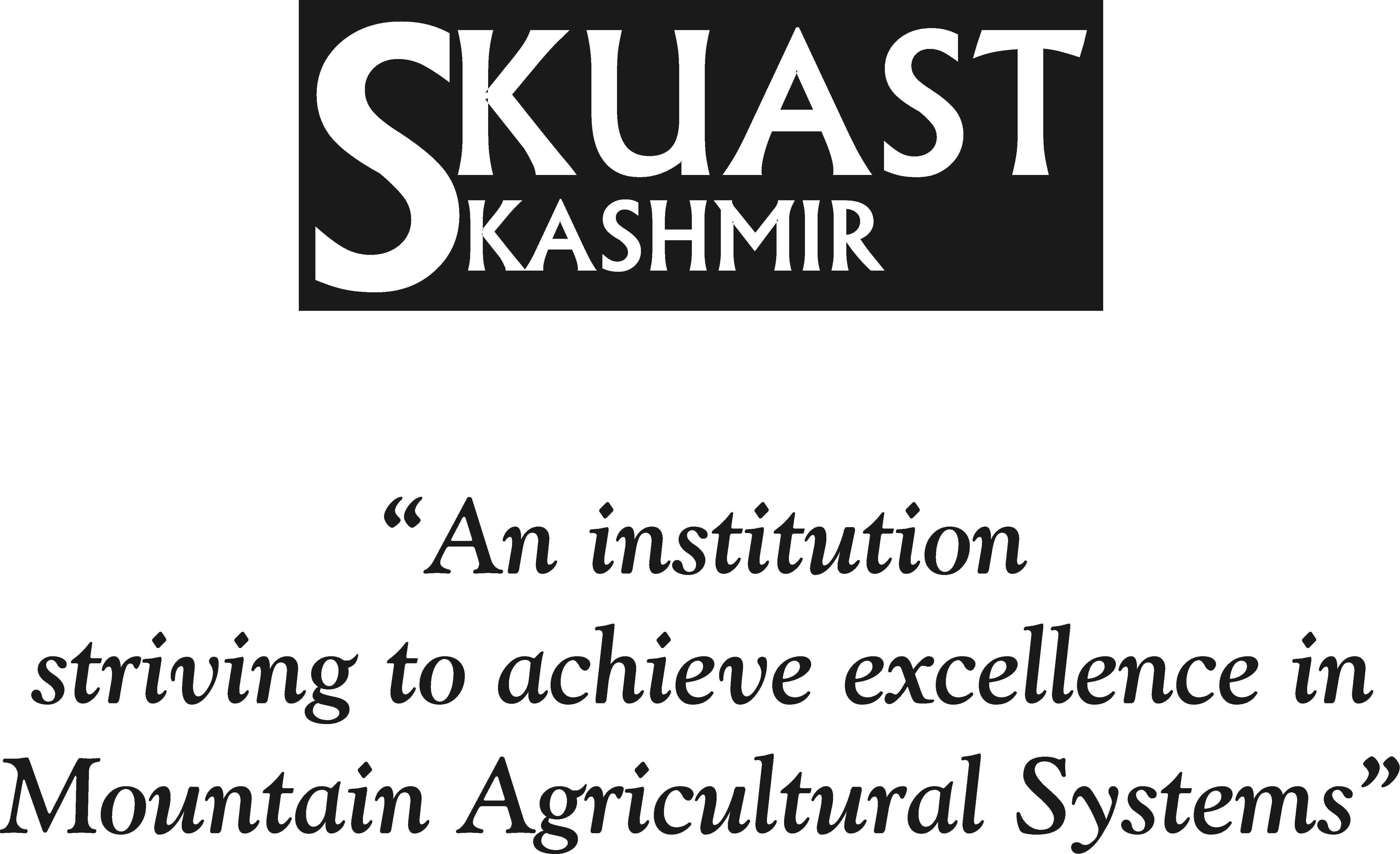       Division of Fruit ScienceFaculty of Horticulture, SKUAST-K	----------------------------------------------------------------------------------------------------------------- Apple Term SheetTemperature fluctuation :Case 1- Separate counting of consecutive days for upward deviation and downward deviation, and then pay –out The consecutive days for downward deviation are to be taken separately and consecutive days for upward deviation are to be taken separately. These deviation of consecutive days either upward or downward are to be taken as Trigger Points.Case 2- Either upward deviation or downward deviation for a day will be treated as a day of event.One day will not count for a trigger point. Only consecutive days of upward or downward deviation are to be taken as trigger points against the normal.       Rainfall requirement:Kindly refer to the changes made in term sheet.       Add-on cover: kindly also define the modalities        for add-on cover.Mentioned in Term Sheet    d)		Please provide total sum insured for Apple crop   clearly in the term sheets.Kindly refer to the changes made in term sheet.  Point 7. The number of trees per hectare for apples= 272.